 IN THE CRIMINAL DISTRICT COURTS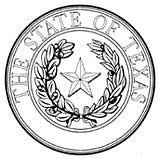 OF _______________ COUNTY TEXAS		Court__________Cause No(s) ______________________________________________________________________State vs.__________________________________________________________________________Offense(s)________________________________________________________________________Request for Payment for Services Rendered as Court Appointed CounselIn the above numbered and entitled cause(s) I, the undersigned attorney, represent to the court the following are true and correct.1)	The defendant has been determined to be indigent and in need of legal services pursuant to the Code of Criminal Procedure Chapter26.2)	The undersigned attorney was duly qualified and appointed by the court to represent the defendant in this cause according to local guidelines or in the interest of justice.3)	All services claimed below were rendered to the defendant in the disposition of this cause, and were reasonable and necessary.FINAL CASE DISPOSITION: ⁪ No Charges Filed  Plea  Trial  Dismissal  Appeal OR  Attorney ReleasedFixed Rates:               Check box and circle or write amount	Daily Rates: minimum 6 hours per day⁪  Appointed in open court for Arraignment only	$75		⁪ Evidentiary Pretrial: Date(s)_____	⁪  Secure release from jail prior to indictment	$75			$400 x______ (#of days)	$____________	⁪  Case(s) dismissed prior to indictment*	$200⁪  Case(s) dismissed after pretrial diversion*	$300		⁪ Non-jury trial: Date(s) ________	⁪  Examining trial prior to indictment		$400			$600 x 		 (# of days)       $____________	⁪  Non-evidentiary pretrial (necessary motions)	$100		⁪ Jury trial:  Date(s) ___________	 ⁪  Evidentiary pretrial (less than half-day)	$250			$800 x 		 (# of days)	$____________	⁪  Non-jury trial (less than half-day)		$500													DAILY RATES SUBTOTAL	$____________⁪  Plea and Sentence (same setting) 		$500				⁪  Plea and Sentence (separate settings)		$600		Expenses: use second page to itemize	⁪  Plea and Sentence (boot camp or shock	$600			EXPENSES SUBTOTAL          $___________       probation) ($100 Additional suspension         of sentence hearing)                                             $   ___ ⁪  Revocation of Probation (uncontested)	 $300⁪  Multiple cases (pleas to the indictment and/or             revocation pleas)	                                                                                Hourly Rate: with prior approval only		    ($100 each additional case x _____)                $_____		▪ Rate Approved For-In-Court Time  	$____________⁪  Felony 12.45s   ($75 each case x               )            $          		▪ Rate Approved Out-of-Court Time 	$____________⁪  Misdemeanor 12.45s ($75 each case x          )       $          		Total In-Court-Time from Itemized	$____________		                                                                                   	Statement (attached and incorporated)⁪  Extraditions 				$100		Total Out-of-Court Time from Itemized 	$____________	⁪  Writ hearings				$250		Statement (attached and incorporated)⁪  Appeals (no argument)			$1500		⁪  Appeals (with argument) 			$2000		HOURLY RATE SUBTOTAL 	$____________⁪   Multiple appeals (each additional case)          $500			FIXED RATE SUBTOTAL	$_______			GRAND TOTAL  	$____________I RESPECTFULLY REQUEST PAYMENT IN THE TOTAL AMOUNT OF: $		  FOR SERVICES PROVIDED FROM: 			 TO ______________	Pay To:										  Bar / Vendor # 			Attorney’s Address: 									Phone: 							Street Address			City		         ZipAttorney signature as verification of claim accuracy: 									ORDERHaving reviewed the foregoing motion, and considering the facts of this case and the local guidelines for payment of counsel, I find that $			 is proper, and order that payment by made in that amount. 								_________________________________	_________Effective 1/30/23						Presiding Judge					Date